РЕЗУЛТАТ НАДЗОРА У БОДОВИМА:                                      РЕЗУЛТАТ НАДЗОРА У БОДОВИМА: _________ПРИСУТНО ЛИЦЕ						                      КОМУНАЛНИ ИНСПЕКТОР_________________							       1._____________________М.ПМогући  број бодоваБројМогући  број бодова12Укупно бодоваСтепен ризикаРаспон бодоваНезнатан10 - 12Низак5 - 8Средњи3 - 4Висок1 - 2Критичан0 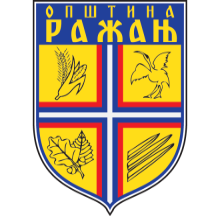 